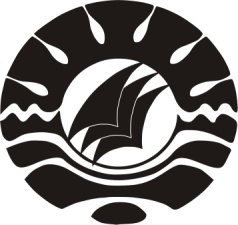 PENINGKATAN  PRESTASI BELAJAR BERHITUNG MELALUI PEMBELAJARAN KOOPERATIF TIPE NUMBERED HEAD  TOGETHER  (NHT)  PADA MURID TUNAGRAHITA RINGAN DI KELAS   DASAR III SDLB  NEGERI I MAPPAKASUNGGU  KABUPATEN TAKALARSKRIPSIDiajukan kepada Fakultas Ilmu Pendidikan Universitas Negeri  Makassaruntuk Memenuhi Sebagian Persyaratan Guna Memperoleh GelarSarjana  Pendidikan (S. Pd.)Oleh:MANTASIAJURUSAN PENDIDIKAN LUAR BIASAFAKULTAS ILMU PENDIDIKANUNIVERSITAS NEGERI MAKASSAR2012PENINGKATAN  PRESTASI BELAJAR BERHITUNG MELALUI PEMBELAJARAN KOOPERATIF TIPE NUMBERED HEAD  TOGETHER  (NHT)  PADA MURID TUNAGRAHITA RINGAN DI KELAS   DASAR III SDLB NEGERI I MAPPAKASUNGGU KABUPATEN TAKALARSKRIPSIMANTASIANIM. 0845242015JURUSAN PENDIDIKAN LUAR BIASAFAKULTAS ILMU PENDIDIKANUNIVERSITAS NEGERI MAKASSAR2012